Cvičenie 5-A Sociálnovýchovný proces u detí a mládeže so špecifickými potrebami v oblasti správania sa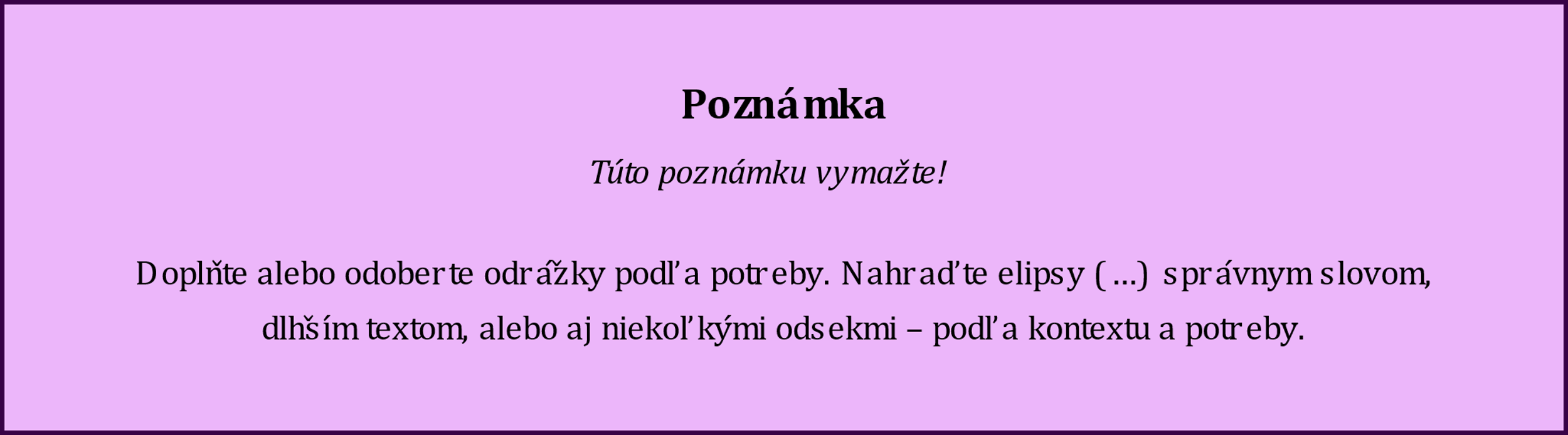 Kazuistika jedinca vyžadujúceho špecifický prístup v oblasti (pre)výchovy:Anamnéza:…………Opis prípadu (katamnéza):…………Sociálnopedagogická diagnostika:…………Sociálnopedagogická intervencia:…………Prognózovanie:…………V súvislosti s rizikovou mládežou môžeme hovoriť o tzv. disociálnom správaní:•	•	Pod pojmom riziková mládež si predstavujeme mladých ľudí:•	•	Za hlavné faktory, ktoré pri výskyte sociálnopatologických javov štandardne členíme na tri hlavné oblasti: subjekt – prostredie – patologický jav,•	•	•	•	•	Ide o rôznorodú skupinu detí a mladých ľudí, ktorí vyžadujú výber osobitých pedagogických stratégií. Ich uplatňovanie závisí:•	•	•	◌	◌	◌	Do kategórie detí a mládeže so špecifickými potrebami radíme najmä tie, ktoré trpia výskytom niektorých prejavov sociálnopatologických javov v správaní, napríklad:•	deti ulice (…………),•	sexuálne rizikovým správaním (…………),•	delikventné deti (…………),•	užívajúce drogy (…………) a pod.Ide o takých jedincov, u ktorých je narušený proces socializácie, teda výrazne porušujú normy väčšinovej populácie a hodnotový systém a kultúru spoločenstva v období detstva alebo dospievania. Ide o heterogénnu skupinu, napríklad:•	jedincov s ………… správania (vplyv dedičnosti, osobnostných predpokladov – pyromani),•	………… detí a mládeže, ktoré svojím správaním porušujú normy spoločnosti (vandali),•	…………, ktoré sa stavajú voči normám spoločnosti a porušujú ich (chuligáni),•	deti a mládež, ktorých správanie je …………, v ktorom žijú (deti alkoholikov užívajúce alkohol a pod.),•	ale i deti a mládež …………, čo spôsobuje negatívne prejavy v správaní sa (počas rozvodu rodičov, migrácie).Zo sociologického hľadiska posudzujeme prejavy správania podľa stupňov porušovania spoločenských noriem:Z hľadiska príčiny neprispôsobivého správania:•	výchovne problémové správanie (………… aspekt),•	porucha správania sa (………… a …………pedagogický),•	protispoločenské správanie (…………),•	delikventné správanie (………… aspekt).Podľa zákona č. ………… patria špeciálne výchovné zariadenia do sústavy ………… zariadení. Aj v súčasnom legislatívnom rámci v sústave škôl a školských zariadení majú špeciálne výchovné zariadenia svoje osobitné postavenie v zmysle vyhlášky ………… o špeciálnych výchovných zariadeniach. Tvoria ich:Diagnostické centrum•	•	•	•	•	Liečebno-výchovné sanatórium•	•	•	•	•	•	•	Reedukačné centrum•	•	•	•	◌	
◌	
◌	
◌	
◌	
Prevýchovný proces prebieha mimo prirodzeného výchovného prostredia dieťaťa, medzi hlavné odlišnosti vo fungovaní zariadenia a napríklad bežnou triedou v ZŠ patria tieto špecifiká:•	Sídlo: …………•	Interiér: klienti (žiaci): …………•	Personál: …………•	Organizácia života: …………•	Režim ako výchovný prvok: …………•	Existencia mantinelov: …………•	Snaha o prepojene s reálnym životom: …………•	Medzi ďalšie špecifiká: …………Proces prevýchovy sa preto v špeciálnych zariadeniach najmä za predpokladu, že je táto forma prevýchovy najvhodnejšou alternatívou, resp. dostupnou. Medzi hlavné metódy v špeciálnych výchovných zariadeniach patrí:Metóda diagnostickej a terapeutickej činnosti•	Úlohou výchovnej diagnostiky:◌	◌	◌	◌	◌	•	Výchovná terapia je terapeutický proces:◌	◌	◌	◌	Metóda hodnotenia•	•	Metódy sociálnopedagogickej činnosti•	•	…Supervízia•	•	Ďalšie metódy využívané v prevýchovnej činnosti:•	•	…Cvičenie 5-B Inkluzívny sociálnopedagogický a resocializačný proces u detí s problémovým správanímPríležitosti sociálneho pedagóga v edukačnej inklúzii detí s poruchami správania. Sociálny pedagóg používa sociálnopedagogickú diagnostiku, …………Z hľadiska aktuálnej legislatívy sa sociálnemu pedagógovi v jeho odbornej činnosti prisudzujú ako hlavné kompetencie – prevencia, intervencia a poradenstvo.V oblasti prevencie problémového správania primárny stupeň prevencie:•	•	Sociálny pedagóg má na výber množstvo metód, foriem, prostriedkov, ako postupovať aj v druhom stupni prevencie.•	•	•	•	Inklúzia detí s poruchami správania často zlyháva práve v terciárnom stupni prevencie. …………Pri tvorbe inkluzívneho prostredia sa je možné stretnúť s viacerými dilemami, k tým závažnejším radíme:•	•	•	•	Sociálny pedagóg v práci s rodinou v resocializačnom procese.Resocializácia:•	•	Historický exkurz resocializácie:•	•	…Profesia sociálneho pedagóga a resocializácia:defenzívny (hasiaci) prístup: …………ofenzívny prístup: …………Medzi hlavné funkcie sociálneho pedagóga podľa legislatívy a aktuálnych potrieb praxe patrí vo vzťahu k resocializácii:•	podpora ………… procesov, klímy školy, dodržiavania práv v oblasti výchovy,•	………… nevhodných podnetov u detí zo sociálne znevýhodňujúceho prostredia,•	tvorba, koordinácia a realizácia komplexnej ………… stratégie školy, zariadenia,•	podpora a rozvíjanie vhodných ………… príležitostí u detí a mládeže,•	spolupráca s ………… dieťaťa, ………… s inými zariadeniami, odborníkmi,•	tvorba a podpora ………… školy vo vzťahu k rodine, obci a pod.Pracovné príležitosti v oblasti resocializácie nachádzajú sociálni pedagógovia:•	v rezorte školstva:◌	poradenských zariadeniach,◌	v špeciálnovýchovných zariadeniach,•	v rezorte sociálnych,•	v rezorte spravodlivosti,•	v oblasti mimovládnych organizácií, súkromných či cirkevných zariadení.Rodina dieťaťa v resocializačnom procese:…………Hodnotenie stavu rodinného prostredia:•	•	◌	◌	◌	…Za hlavnú metódu resocializácie u pedagogických pracovníkov môžeme považovať …………•	•	◌	◌	◌	◌	Príležitosti a limity v práci sociálneho pedagóga s rodinou dieťaťa v resocializačnom procese:•	•	◌	◌	◌	◌	Sociálny pedagóg môže intervenovať v oblasti resocializácie:•	•	•	•	•	•	•	•	•	•	Cvičenie 5-C Vybrané postupy v sociálnovýchovnej činnosti s mladými delikventmi v zariadeniach penitenciárnej a pospenitenciárnej starostlivostiMládež …………•	•	•	Delikventné skupiny mládeže:•	•	•	Princípy zaobchádzania s delikventnou mládežou:•	•	•	•	•	•	•	Mieru úspešnosti respektíve efektívnosť výchovnej práce so skupinou je možné hodnotiť i na základe nasledujúcich kritérií:•	•	•	K hlavným metódam uplatňovaným v sociálnopedagogickom procese s mladými delikventmi môžeme zaradiť: …………Metóda animácie:•	•	…Inscenačná metóda:•	•	…Tréningové programy:…………Dobrovoľnícky program LATA:•	•	•	•	Program Päť P:•	•	•	Expoprogram:•	•	•	•	Kriminalita:•	•	Delikvencia maloletých (ak by sa konania, ktoré je v zmysle trestnoprávnych noriem trestným činom, dopustila osoba, ktorá v čase jeho spáchania ešte nedovŕšila štrnásty rok svojho veku, nie je trestne zodpovedná).Trest:•	•	•	Alternatívny trest:•	Vhodné princípy zaobchádzania s mladistvými delikventmi:•	•	Voľba metód:•	•	•	Formy skupinovej práce:•	•	•	•	•	Charakteristika sociálneho pedagóga a jeho činnosť v penitenciárnej starostlivosti•	………… individuálneho programu zaobchádzania je ………… na realizáciu individuálnej výchovnej práce s odsúdeným.Program zaobchádzania pozostáva z nasledujúcich oblastí:•	•	•	•	Probačná a mediačná práca sociálneho pedagóga s delikventnou mládežou•	•	Probačný a mediačný úradník …………:•	•	…………Probačná a mediačná služba:•	•	•	•	Medzi najčastejší spôsob realizácie probácie patrí ………… výkonu trestu s probačným dohľadom realizovaný v postupných krokoch: preštudovanie si ………… o probantovi, ………… kontakt s probantom, vstupný ………… s poučením o právach a povinnostiach a tvorbou probačného …………), následne dochádza k dlhodobému probačnému …………Formy postpenitenciárnej starostlivosti zaraďujeme:1.	………… formu:2.	………… formu:„Termín ………… si všeobecne vysvetľujeme ako starostlivosť o trestaných ľudí po skončení výkonu trestu odňatia slobody“ (Justová, 2005, s. 24).Profesionálna sociálna pomoc človeku po výkone trestu predstavuje:•	poskytnutie alebo sprostredkovanie …………,•	poskytnutie alebo sprostredkovanie …………,•	sprevádzanie pri napájaní sa na ………… siete,•	špecializované …………,•	………… pomoc.Účinnými ………… postpenitenciárnej starostlivosti sú ochranné pracoviská v praxi.Meno:Pohlavie:Vek:deviantnédelikventné